The information you provide will be used for statistical purposes only. In accordance with the Confidential Information Protection provisions of Title V, Subtitle A, Public Law 107–347 and other applicable Federal laws, your responses will be kept confidential and will not be disclosed in identifiable form to anyone other than employees or agents. By law, every NASS employee as well as every agent has taken an oath and is subject to a jail term, a fine, or both if he or she willfully discloses ANY identifiable information about you or your operation. Response is voluntary.According to the Paperwork Reduction Act of 1995, an agency may not conduct or sponsor, and a person is not required to respond to, a collection of information unless it displays a valid OMB control number. The valid OMB number is 0535-0212.  The time required to complete this information collection is estimated to average 30 minutes per response, including the time for reviewing instructions, searching existing data sources, gathering and maintaining the data needed, and completing and reviewing the collection of information.Please report sales and price for United States farm raised mink only.Please return the completed table by fax to (855) 593-5474 by June 16, 2015. If you have any questions or comments please contact Sammy Neal at (202) 720-3244.Project Code 197      Project Code 197        OMB No. 0535-0212:  Approval Expires 1/31/2016  OMB No. 0535-0212:  Approval Expires 1/31/2016  OMB No. 0535-0212:  Approval Expires 1/31/2016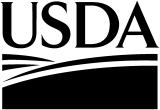 MINK PRICE SURVEY – May 2015MINK PRICE SURVEY – May 2015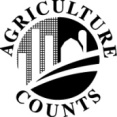 NATIONALAGRICULTURAL STATISTICSSERVICENumber of Pelts Sold(produced from prior year listed)Number of Pelts Sold(produced from prior year listed)Market Priceof Pelts Sold(produced from prior year listed)Market Priceof Pelts Sold(produced from prior year listed)Color Class2014201520142015BlackDemi/WildPastelSapphireBlue IrisMahoganyPearlLavenderPalominoVioletWhiteMisc. & UnclassifiedTotal